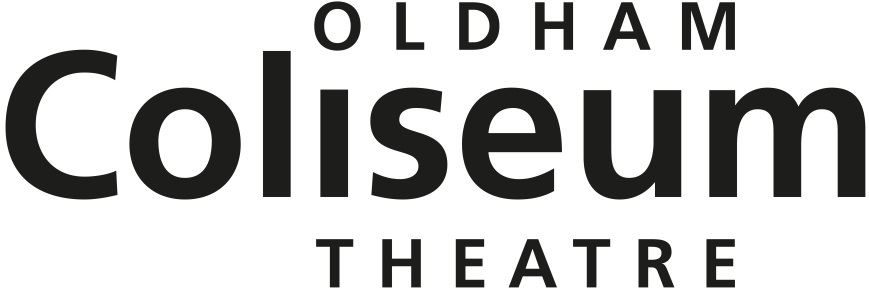 MARKETING OFFICERResponsible to:	Head of Marketing & CommunicationsResponsible for:	N/APlace of work:	Coliseum Theatre and other venues as requiredPension:	You will be auto-enrolled into a workplace pension scheme operated by NOW Pensions at the statutory level (these contributions are postponed during the probationary period but there is an option for you to “opt in” at this stage if you chose to do so).  Alternatively on completion of your probationary period you will be entitled to become a member of the contributory group stakeholder pension scheme.  Full details regarding both schemes are available from the Head of Finance.Holidays:		20 days (pro rata) per year rising to 22 (pro rata) after three years’ service and 25 (pro rata) after five years of service plus public holidays.Benefits:		Pension, discounted healthcare, childcare vouchers, travel loans, discounted gym membership, complimentary tickets, plus more.Hours of work:	An average of 39 hours per week to be worked flexibly (including evenings and weekend).Due to the nature of the post some evening and weekend work will be required.  To compensate for this the Coliseum operates flexible working and time off in lieu.  Salary:		£19,000 - £20,728 depending on experienceNotice period:	The post will have a three month probationary period. After the probationary period the post is subject to one month’s notice on either side.OLDHAM COLISEUM THEATREMARKETING OFFICERJob DescriptionCore purposeTo actively support the delivery of the vision, mission, goals and values set out in the Coliseum business plan.To play an integral role in the development and implementation of marketing campaigns to achieve sales targets and increase audience growth, engagement and loyalty.Main Duties and ResponsibilitiesMarketing & CampaignsCreate and plan effective campaigns ensuring they are executed on time and on budgetUndertake all aspects of campaign activity across all marketing channelsDevelop, maintain and monitor the Coliseum’s social media accountsManage the delivery of direct marketing, particularly direct mail and email marketing, ensuring strategic targeting and analysisBe responsible for the Coliseum’s website, ensuring the highest level of accuracy, accessibility and customer experienceCommission marketing resources, liaising with designers and suppliersLiaise with partner organisations to build positive relationshipsEnsure all marketing campaigns and materials comply with the Coliseum’s brand identityContribute to the delivery of the organisation’s Digital Strategy, identifying and capitalising on trends in digital marketing where appropriate Maintain Front of House displays and informationInsightWork with the Box Office Team to monitor the return-on-investment of marketing campaigns and activity through the use of the Patronbase ticketing systemMonitor and report on sales patterns providing analysis and making recommendations as appropriateAssess the Coliseum’s website performance using Google Analytics and make appropriate recommendations for developmentConduct research into audience behaviour, particularly supporting in the Audience Finder research programme, alongside in-house researchCommission research, when necessary, to support the development of the theatre’s Marketing Strategy and Audience Development planAudience DevelopmentContribute to strategies and programmes to broaden the range of attenders and participants at the Coliseum Theatre, working with external agencies as appropriateEnsure marketing and communications are clear, inclusive and targeted at a range of communitiesWork with the Learning and Engagement department on the development of target users, especially from under-represented communitiesActively pursue greater ethnic, class and gender diversity across all Coliseum Develop the widest possible audience for the Coliseum’s work, particularly amongst those people living in Oldham and champion a commitment to accessibility GeneralDeputise for the Head of Marketing & Communications as requiredMaintain departmental administrative systems, particularly financial recordsDevelop and manage key external partnerships and relationshipsUndertake any relevant training and development as may be appropriate to the postAdvocate and represent the Coliseum both in and out of the building in an informed and articulate mannerDevelop a thorough understanding of the Coliseum’s programmeMaintain the confidentiality of all affairs of the Company that should properly remain confidentialAttend internal and external meetings as requiredCommunicate with all customers, external agencies and users in a professional and effective wayPromote and comply with all the Coliseum’s policies including, but not limited to equal opportunities, safeguarding, health and safety, environmental and customer careWork creatively with the resources available to achieve marketing, communications and development strategies and to maximise all promotional opportunities for the ColiseumWork in a spirit of co-operation with all other Coliseum departments providing support, advice and delivering appropriate marketing solutionsManage and support marketing freelancers interns, work placements and volunteers as appropriateUndertake any other duties as are reasonably requested by the theatre management.Person SpecificationEssentialDesirableQualifications / trainingEducated to degree level or equivalentKnowledgeKnowledge of and interest in theatre and the artsKnowledge of legislation relating to data protectionKnowledge of the local area and regional theatre sceneExperienceAt least one year’s experience managing marketing campaigns in a similar rolePrevious experience working in theatre or other performing arts organisationExperience in commissioning marketing materials, working with designers and printersExperience of working with CRM and Box Office systemsExperience of data analysis and evaluation campaigns, and using this to inform future practiceExperience of Google AnalyticsExperience in conducting research projectsSkillsExcellent organisational skills, including the ability to prioritise a large work loadExperience of using Adobe design packagesStrong IT skillsExperience working with digital marketing – managing websites and social mediaAbility to write effective copy for a range of audiences, and ability to proof readAttitudeA commitment to equality, diversity and accessibilityAbility to work well under pressure, and able to adapt to shifting sales prioritiesThe willingness to work some evenings and weekends when required